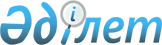 Қызылорда облысы Арал аудандық мәслихатының 2021 жылғы 29 желтоқсандағы № 186 "2022-2024 жылдарға арналған Аралқұм ауылдық округінің бюджеті туралы" шешіміне өзгерістер енгізу туралы
					
			Мерзімі біткен
			
			
		
					Қызылорда облысы Арал аудандық мәслихатының 2022 жылғы 26 мамырдағы № 255 шешімі. Мерзімі біткендіктен қолданыс тоқтатылды
      Қызылорда облысы Арал аудандық мәслихаты ШЕШТІ:
      1. Қызылорда облысы Арал аудандық мәслихатының 2021 жылғы 29 желтоқсандағы № 186 "2022-2024 жылдарға арналған Аралқұм ауылдық округінің бюджеті туралы" шешіміне мынадай өзгерістер енгізілсін:
      1-тармақ жаңа редакцияда жазылсын:
      "1. 2022-2024 жылдарға арналған Аралқұм ауылдық округінің бюджеті 1, 2 және 3-қосымшаларға сәйкес, оның ішінде 2022 жылға мынадай көлемдерде бекітілсін:
      1) кірістер – 52 700 мың теңге;
      салықтық түсімдер – 3 423 мың теңге;
      салықтық емес түсімдер – 155 мың теңге;
      негізгі капиталды сатудан түскен түсімдер – 40 мың теңге;
      трансферттер түсімдері – 49 082 мың теңге;
      2) шығындар – 52 926,6 мың теңге;
      3) таза бюджеттік кредиттеу – 0;
      бюджеттік кредиттер – 0;
      бюджеттік кредиттерді өтеу – 0;
      4) қаржы активтерімен жасалатын операциялар бойынша сальдо– 0;
      қаржы активтерін сатып алу – 0;
      мемлекеттік қаржы активтерін сатудан түсетін түсімдер – 0;
      5) бюджет тапшылығы (профициті) – - 226,6 мың теңге;
      6) бюджет тапшылығын қаржыландыру (профицитін пайдалану) – 226,6 мың теңге.".
      Аталған шешімнің 1-қосымшасы осы шешімнің қосымшасына сәйкес жаңа редакцияда жазылсын.
      2. Осы шешім 2022 жылғы 1 қаңтардан бастап қолданысқа енгізіледі және жариялауға жатады. Аралқұм ауылдық округінің 2022 жылға арналған бюджеті
					© 2012. Қазақстан Республикасы Әділет министрлігінің «Қазақстан Республикасының Заңнама және құқықтық ақпарат институты» ШЖҚ РМК
				
      Арал аудандық мәслихатының хатшысы 

Б.Турахметов
Арал аудандық мәслихатының
2022 жылғы "26" мамырдағы
№ 255 шешіміне қосымшаАрал аудандық мәслихатының
2021 жылғы "29" желтоқсандағы№ 186 шешіміне 1-қосымша
Санаты 
Санаты 
Санаты 
Санаты 
2022 жыл сомасы 
(мың теңге)
Сыныбы 
Сыныбы 
Сыныбы 
2022 жыл сомасы 
(мың теңге)
Ішкі сыныбы
Ішкі сыныбы
2022 жыл сомасы 
(мың теңге)
Атауы 
2022 жыл сомасы 
(мың теңге)
1
2
3
4
5
1. Кірістер
52 700
1
Салықтық түсімдер
3 423
04
Меншiкке салынатын салықтар
2 561
1
Мүлiкке салынатын салықтар
127
3
Жер салығы
243
4
Көлік құралдарына салынатын салық
2 191
05
Тауарларға, жұмыстарға және қызметтерге салынатын ішкі салықтар
862
3
Табиғи және басқа да ресурстарды пайдаланғаны үшін түсетін түсімдер
862
2
Салықтық емес түсімдер
155
01
Мемлекеттік меншіктен түсетін кірістер
155
5
Мемлекет меншігіндегі мүлікті жалға беруден түсетін кірістер
155
3
Негізгі капиталды сатудан түсетін түсімдер
40
01
Жергілікті бюджеттен қаржыландырылатын мемлекеттік мекемелерге бекітілген мүлікті сатудан түсетін түсімдер
40
1
Мемлекеттік мекемелерге бекітілген мемлекеттік мүлікті сату
40
4
Трансферттердің түсімдері
49 082
02
Мемлекеттiк басқарудың жоғары тұрған органдарынан түсетiн трансферттер
49 082
3
Аудандардың (облыстық маңызы бар қаланың) бюджетінен трансферттер
49 082
Функционалдық топ
Функционалдық топ
Функционалдық топ
Функционалдық топ
2022 жыл сомасы
Бюджеттік бағдарламалардың әкімшісі
Бюджеттік бағдарламалардың әкімшісі
Бюджеттік бағдарламалардың әкімшісі
2022 жыл сомасы
Бағдарлама 
Бағдарлама 
2022 жыл сомасы
Атауы 
2022 жыл сомасы
2. Шығындар
52 926,6
01
Жалпы сипаттағы мемлекеттік қызметтер
38 362
124
Аудандық маңызы бар қала, ауыл, кент, ауылдық округ әкімінің аппараты
38 362
001
Аудандық маңызы бар қала, ауыл, кент, ауылдық округ әкімінің қызметін қамтамасыз ету жөніндегі қызметтер
38 362
07
Тұрғын үй-коммуналдық шаруашылық
1 024,6
124
Аудандық маңызы бар қала, ауыл, кент, ауылдық округ әкімінің аппараты
1 024,6
008
Елде мекендердегі көшелерді жарықтандыру
668,6
009
Елдi мекендердiң санитариясын қамтамасыз ету
 356
08
Мәдениет, спорт, туризм және ақпараттық кеңістiк
13 540
124
Аудандық маңызы бар қала, ауыл, кент, ауылдық округ әкімінің аппараты
13 540
006
Жергілікті деңгейде мәдени-демалыс жұмысын қолдау
13 540
3. Таза бюджеттік кредит беру
0
Бюджеттік кредиттер
0
5
Бюджеттік кредиттерді өтеу
0
4. Қаржы активтерімен жасалатын операциялар бойынша сальдо
0
Қаржы активтерін сатып алу
0
5. Бюджет тапшылығы (профициті)
-226,6
6. Бюджет тапшылығын қаржыландыру (профицитін пайдалану)
226,6
8
Бюджет қаражатының пайдаланатын қалдықтары
226,6
1
Бюджет қаражатының бос қалдықтары
226,6
01
Бюджет қаражатының бос қалдықтары
226,6
2
Есепті кезең соңындағы бюджет қаражатының қалдықтары
0
01
Есепті кезеңнің соңындағы бюджет қаражатының қалдықтары
0